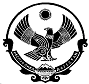 РЕСПУБЛИКА ДАГЕСТАНМО «АКУШИНСКИЙ РАЙОН»МКОУ «ЧИНИМАХИНСКАЯ ООШ»368286 с. Чини                            https://chinim.dagestanschool.ru/                                ИНН 0502005387          «22» октября  2019 г.                                                                .Управление образование и спорта МО "Акушинский район"На № 591 от 17 октября 2019 года.Информацияо тотальном диктанте по родному языку	В рамках празднования в РД Дня дагестанской культуры и языков, утвержденного Указом Главы РД №197 от 20 июня 2016 г., Минитстерство по национальной политике и делам религий  РД  проводит тотальный диктант на всех языках РД. 	21.10.2019г. учащиеся МКОУ "Чинимахиская ООШ" приняли участие в акции  «Тотальный диктант по родным языкам ". В этой акции приняли участие 22 учащиеся 4-9 классов .	Учителя родного языка, пожелали бы на следующий год, чтоб текст диктанта для младших классов был более упрошенный.   	Диктант нужно проводит с целью сохранения и развития родного языка, формирования любви к родному языку и стимулирования интереса учащихся  к культурному наследию, духовным ценностям своего народа.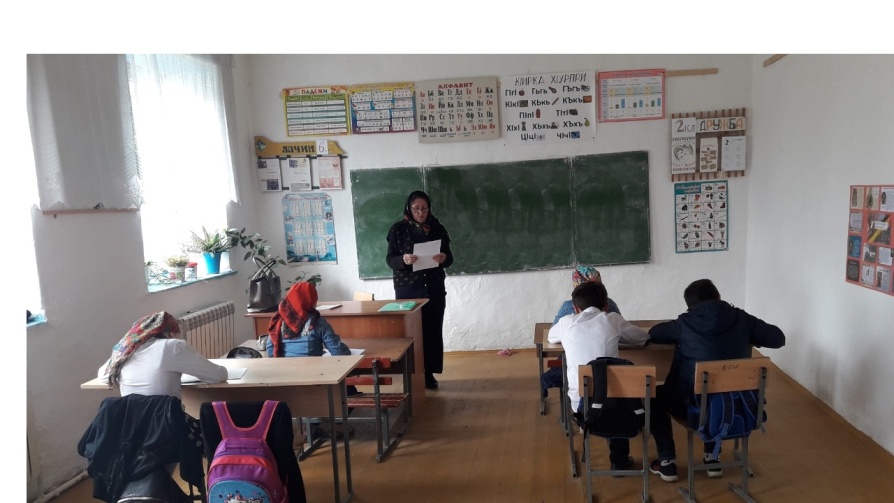 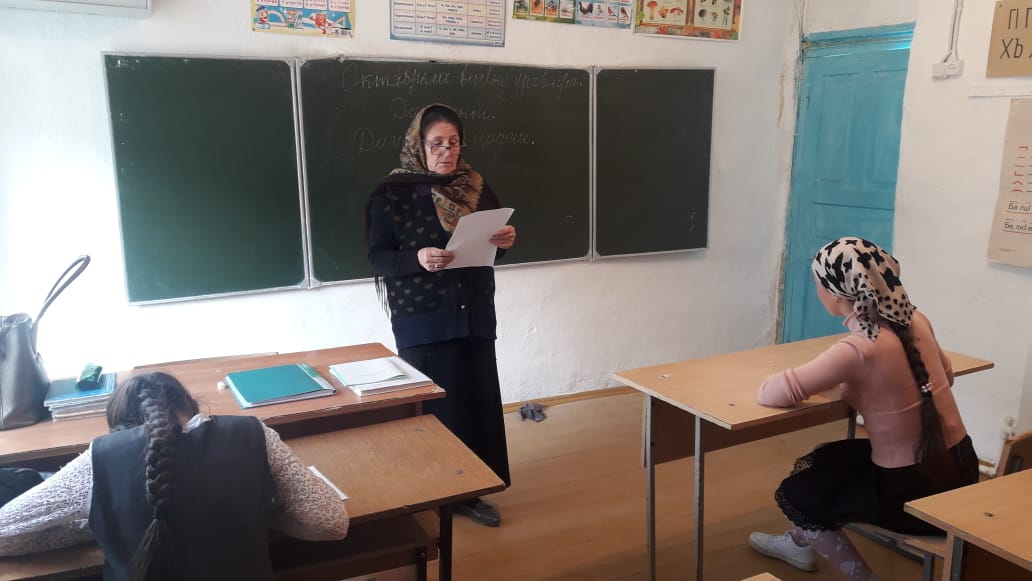 Директор школы:                    Магомедова С.М.